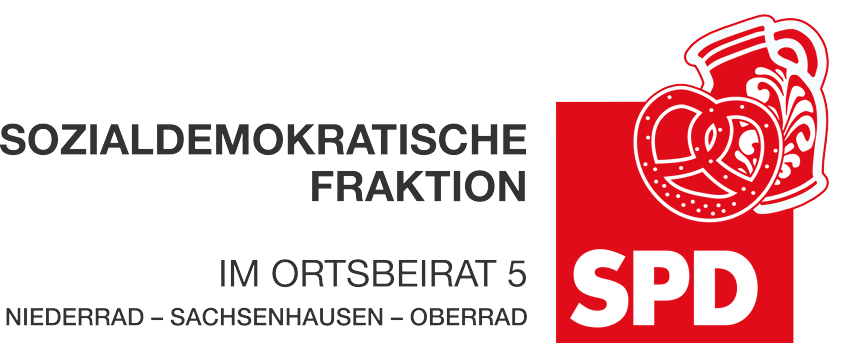 19.10.2023AntragGlascontainer und Kleidercontainer an der Kreuzung Schwanthalerstraße/Diesterwegstraße versetzenDer Ortsbeirat 5 bittet den Magistrat, zwei der Altglascontainer an der Kreuzung Schwanthalerstraße/Diesterwegstraße an die Ecke Laubestraße/Schwanthalerstraße zu versetzen. Die zwei verbleibenden Altglascontainer sollen – falls sich kein weiterer Abstellort findet – so nach hinten positioniert werden, dass die Sicht auf den dortigen Fußgängerüberweg gewahrt bleibt. Der gegenüberliegende Kleidercontainer soll ebenfalls weiter hinten platziert werden (ca. einen Meter), um ebenfalls die Sicht auf den Fußgängerüberweg zu ermöglichen.Begründung:In dem oben genannten Bereich befinden sich vier Altglascontainer zentriert an einem Ort direkt vor dem Eingang eines Kinderhortes.Auch aufgrund der großen Anzahl an Altglascontainern sind die Anwohner*innen dem ständigen Lärm durch das Einwerfen von Flaschen ausgesetzt. Dies geschieht regelmäßig auch außerhalb der geltenden Einwurfzeiten. Da die Errichtung eines Unterflurcontainers derzeit aus finanziellen Gründen nicht darstellbar ist, wird gebeten zwei Container an die Ecke Laubestraße/Schwanthalerstraße und im Übrigen am bisherigen Standort weiter nach hinten zu versetzen, um die Sicht auf den Fußgängerüberweg sicherzustellen. Gleiches gilt für den genannten Kleidercontainer.Andrea Müller-WüstDr. Jan Binger(Antragsteller)Dr. Jan Binger(Fraktionsvorsitzender)